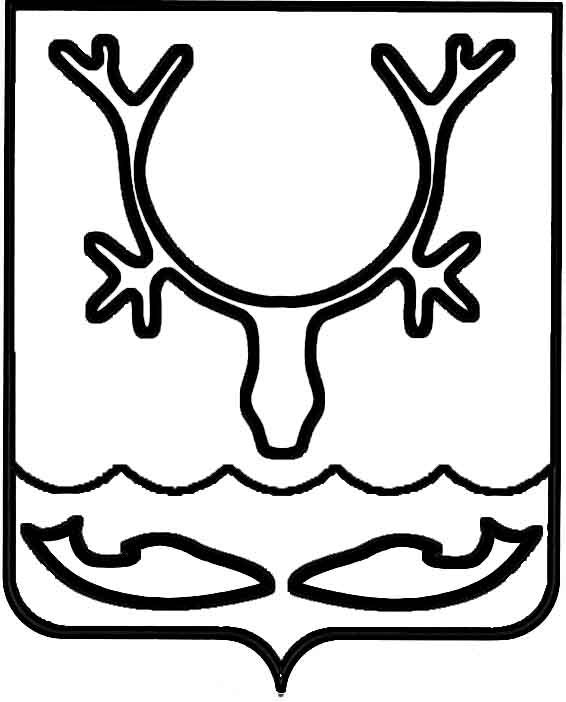 Администрация муниципального образования
"Городской округ "Город Нарьян-Мар"ПОСТАНОВЛЕНИЕВ целях приведения административного регламента по предоставлению муниципальной услуги "Прием заявлений, документов, а также постановка граждан на учет в качестве нуждающихся в жилых помещениях, предоставляемых на условиях социального найма", утвержденного постановлением Администрации МО "Городской округ "Город Нарьян-Мар" от 01.12.2017 № 1347 в соответствие с Жилищным кодексом Российской Федерации, Федеральным законом 27.07.2010 № 210-ФЗ 
"Об организации предоставления государственных и муниципальных услуг" Администрация муниципального образования "Городской округ "Город Нарьян-Мар"П О С Т А Н О В Л Я Е Т:1.	Внести в административный регламент по предоставлению муниципальной услуги "Прием заявлений, документов, а также постановка граждан на учет в качестве нуждающихся в жилых помещениях, предоставляемых на условиях социального найма", утвержденный постановлением Администрации МО "Городской округ "Город Нарьян-Мар" от 01.12.2017 № 1347, следующие изменения: 1.1.	Пункт 21 изложить в следующей редакции: "21.	Срок предоставления муниципальной услуги составляет не более 
30 рабочих дней.".1.2.	Пункт 22 изложить в следующей редакции: "22.	Срок предоставления муниципальной услуги исчисляется со дня подачи заявителем заявления и необходимых документов непосредственно в Администрацию либо со дня предъявления оригиналов документов непосредственно 
в Администрацию в случае формирования заявления с использованием Регионального портала. В случае представления гражданином заявления о принятии на учет через многофункциональный центр срок принятия решения о принятии 
на учет или об отказе в принятии на учет исчисляется со дня передачи многофункциональным центром такого заявления в Администрацию.".1.3.	Пункт 27 изложить в следующей редакции: "27.	Заявитель вправе предоставить документы, указанные в пункте 26 настоящего Административного регламента, по собственной инициативе.".1.4.	Подпункт 1 пункта 31 изложить в следующей редакции: "1) непредставление Заявителем документов, предусмотренных в пункте 25 настоящего административного регламента;".1.5.	Пункт 56 дополнить абзацем следующего содержания: "Гражданину, подавшему заявление о принятии на учет, органом местного самоуправления выдается расписка в получении от заявителя этих документов 
с указанием их перечня и даты их получения, а также с указанием перечня документов, которые будут получены по межведомственным запросам. В случае представления документов через многофункциональный центр расписка выдается указанным многофункциональным центром.".1.6.	Пункт 58 изложить в следующей редакции: "58. В случае, если документы оформлены правильно, специалист многофункционального центра предоставления государственных и муниципальных услуг в установленном порядке передает заявление о предоставлении муниципальной услуги с прилагаемыми к нему документами в Администрацию в срок не позднее рабочего дня, следующего за днем получения запроса от заявителя. В случае неправильного оформления документов специалист многофункционального центра оказывает консультативную помощь по оформлению документов.".1.7.	Пункт 91 дополнить подпунктами 8, 9, 10 следующего содержания:"8) нарушение срока или порядка выдачи документов по результатам предоставления государственной или муниципальной услуги; 9) приостановление предоставления муниципальной услуги, если основания приостановления не предусмотрены федеральными законами и принятыми 
в соответствии с ними иными нормативными правовыми актами Российской Федерации, законами и иными нормативными правовыми актами Ненецкого автономного округа (в том числе настоящим Административным регламентом); 10) требование у заявителя при предоставлении муниципальной услуги документов или информации, отсутствие и (или) недостоверность которых 
не указывались при первоначальном отказе в приеме документов, необходимых 
для предоставления муниципальной услуги.".1.8.	Пункт 92 изложить в следующей редакции: "92. Жалоба на решения и (или) действия (бездействие) должностных лиц, муниципальных служащих, работников органа, предоставляющих муниципальную услугу, направляется в орган, предоставляющий муниципальную услугу, 
и рассматривается руководителем органа, предоставляющего муниципальную услугу.Запрещается направлять на рассмотрение жалобу лицу, решения, действия (бездействие) которого обжалуются.Жалоба на решения и (или) действия (бездействие) работника МФЦ направляется руководителю МФЦ и рассматривается руководителем МФЦ                         или заместителем руководителя МФЦ.Жалоба на решения и (или) действия (бездействие) МФЦ подается руководителю Департамента цифрового развития, связи и массовых коммуникаций Ненецкого автономного округа и рассматривается должностным лицом, уполномоченным распоряжением Департамента цифрового развития, связи 
и массовых коммуникаций Ненецкого автономного округа на рассмотрение таких жалоб.".1.9.	Пункт 108 дополнить абзацем следующего содержания: "В случае признания жалобы подлежащей удовлетворению в ответе заявителю дается информация о действиях Администрации, многофункционального центра 
в целях незамедлительного устранения выявленных нарушений при оказании муниципальной услуги, а также приносятся извинения за доставленные неудобства 
и указывается информация о дальнейших действиях, которые необходимо совершить заявителю в целях получения муниципальной услуги.".2.	Настоящее постановление вступает в силу со дня его принятия и подлежит опубликованию в официальном бюллетене МО "Городской округ "Город Нарьян-Мар" "Наш город" и размещению на официальном сайте МО "Городской округ "Город Нарьян-Мар" в телекоммуникационной сети Интернет (www. adm-nmar.ru).  21.10.2020№727О внесении изменений в административный регламент по предоставлению муниципальной услуги "Прием заявлений, документов, а также постановка граждан на учет в качестве нуждающихся в жилых помещениях, предоставляемых на условиях социального найма", утвержденный постановлением Администрации МО "Городской округ "Город Нарьян-Мар" 
от 01.12.2017 № 1347 Глава города Нарьян-Мара О.О. Белак